МБДОУ детский сад «Колокольчик»«Где прячется здоровье?»Подготовительная группаВоспитатель Самусь Наталья Георгиевна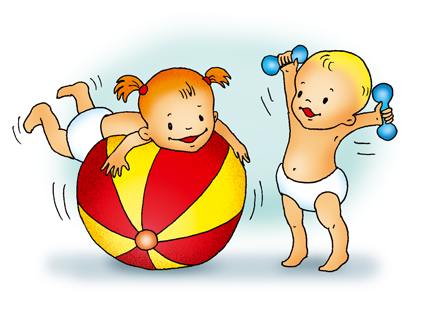 Цель: Воспитывать привычку здорового образа жизни.  Учить детей заботиться о своем здоровье.Задачи: Формировать представления детей о зависимости здоровья, от двигательной активности и закаливания. Продолжать учить осознанно подходить к своему питанию, уточнить знания о витаминной ценности продуктов.  Расширение и активизация словаря. Понимать значение пословиц и поговорок о питании. Развивать познавательный интерес, мыслительную активность, воображение.Материал и оборудование:Модель солнца.Картинки режима дня.Картинки солнца для рефлексии.Картинки полезных и вредных продуктов для детей.Грамзапись для физкультурной минутки.Ёмкость со снегом и льдом.Предварительная работа:Беседы:Откуда берутся болезни.Как победить простуду.Зачем делать зарядку.Как стать сильным.Для чего чистить зубы.Почему щиплет мыло.О пользе витаминов.Рассматривание иллюстраций полезных и вредных продуктов.Ход образовательной деятельностиВоспитатель: Ребята, когда мы приходим в гости что мы говорим? А когда к вам приходят гости ? Всегда здороваемся.А знаете, вы ведь не просто поздоровались, а подарили друг другу частичку здоровья, потому что сказали: Здравствуйте! Здоровья желаю! Недаром русская народная поговорка говорит: “Здороваться не будешь, здоровья не получишь”.Вопрос: Ребята, скажите, пожалуйста, какого человека вы считаете здоровым? (Ответы детей). А как думают наши гости, так же?  Воспитатель: Ребята, а вы умеете беречь своё здоровье? Что вы делаете, чтобы быть здоровыми? (Подсказка - я каждое утро делаю зарядку и умываюсь холодной водой.)Вопрос: А как ты (имя ребёнка) заботишься о своём здоровье? Расскажи нам (имя ребенка), как ты бережёшь своё здоровье?  “Здоровью цены нет”, только сам человек должен научиться беречь своё здоровье. Вопрос: Ребята, а вы чувствуете себя здоровыми? Послушайте себя. Что значит, быть здоровым? А как ты считаешь? А ты здоров? Почему ты так решил?Воспитатель: Я открою вам маленький секрет! Наше здоровье можно сравнить с солнышком, у которого много лучиков, эти лучики живут в каждой клеточке вашего организма. Первый лучик вашего здоровья – это сила.Воспитатель: Давайте проверим, много ли силы в ваших руках. Какие у вас крепкие мышцы. Расскажи нам, пожалуйста, что ты делаешь, чтобы твои руки стали сильными? (обращение к ребенку).Здоровячок: 	Здравствуйте ребята! Я – Здоровячок!Ребята, а теперь  все вместе покажите, как вы тренируете мышцы своего тела (выбегайте, вставайте в круг).                                                          Физминутка.Рано утром все проснулись,Хорошенько потянулись.Спинки дружно все прогнули –Вот и детки отдохнули.Нашей матушке-землицеВ пояс надо поклониться.Повернулись вправо, влево-Стало гибким наше тело.Поднимаемся все выше.Руки к солнцу потянули,Опустили и встряхнули.Носом воздух мы вдыхаемИ на месте пошагаем.И, как бабочки, попляшем.Плавно ручками помашем.Мы размялись хорошо.Завтра повторим еще.Ты мой друг, и я твой друг-Встанем все в большущий круг.Здоровячок: Молодцы!  Желаю, чтобы вы были  крепкими, сильными, не болели.  Прощается и уходит.   (Воспитатель открывает первый лучик).Ребята все мы знаем:Без дыханья жизни нет,
Без дыханья меркнет свет.
Дышат птицы и цветы
Дышим он, и я, и ты.Давайте проверим, так ли это.Воспитатель:  Попробуйте глубоко вдохнуть, закройте ладошкой рот и нос.Вопрос: Что вы чувствуете? Почему не смогли долго быть без воздуха? А ты что чувствовал?  (обращение к детям)Воспитатель: Правильно! Это каждая клеточка вашего организма взбунтовалась – пришлите, пожалуйста, воздух, а то мы погибнем (давайте вспомним, какое упражнение на дыхание мы знаем). Носик, дыши!                                    Вдох через правую ноздрю
                                                            выдох – через левую. Затем наоборот.Сдуем снежинку.                               Вдох через нос, выдох через рот
                                                             (2-3 раза).Ребята, воздух, богатый кислородом, – это чистый воздух!!Воспитатель: Чтобы быть здоровым нужен, что? Чистый свежий воздух? (переворачиваю лучик). Воспитатель: А что еще нам помогает оставаться бодрым, веселым в течение всего дня?  (Режим дня).
 Воспитатель: Что такое режим дня? (Ответы детей)
 Воспитатель: Внимательно рассмотрите и скажите: такой ли у вас режим дня? Составьте правильный.
(Дети делятся на микро группы  и правильно раскладывают). (Переворачивается следующий лучик). Воспитатель:  Зачем человеку еда? Как ты считаешь? Вы согласны?Воспитатель: В магазинах продают много разных продуктов, если бы вас мама попросила сходить в магазин, смогли бы вы выбрать полезные продукты. Давайте поиграем в игру "Полезные продукты» и узнаем, можно ли вам доверять домашнее хозяйство (игра).Воспитатель: вместе с детьми: Мы запомним навсегда
Для здоровья нам нужна витаминная еда (открываю третий лучик). Молодцы, обязательно скажу вашим мамам, что вы умеете выбирать полезные продукты.Воспитатель: Следующий лучик нашего здоровья прячется под салфеткой. Пусть ваши руки отгадают, что под салфеткой находится? (На подносе лежит снег).Воспитатель: Что находится под салфеткой?Вопрос: Как вы думаете, почему именно холодом закаляется человек? А вам нравится закаляться? Чем ещё вы закаляетесь? (Водой, воздухом и солнцем) Чем больше всего вам понравилось бы закаляться, снегом или холодной водой? (Ответы детей).“Закаляться надо снегом и водой холодной,
И тогда микроб голодный вас вовек не одолеет."Вопрос: Так что надо делать, чтобы стать здоровым? (Картинка закаливание детей. Открываю лучик).Воспитатель: “С молода, закалишься, на весь век сгодишься”Вопрос:  Почему вы закаляетесь? Ответы детей:  Что бы не болеть, быть здоровыми и т.д.Воспитатель: Вы сегодня отлично занимались. Я вижу на ваших лицах улыбку. Это очень хорошо! Ведь радостное, хорошее настроение помогает нашему здоровью. Угрюмый, злой и раздражительный человек легко поддается болезни. А хорошее настроение и улыбка – как защита от болезней. (Открывается следующий лучик)Воспитатель: Давайте же чаще дарить друг другу улыбки.  Воспитатель: А какое настроение у вас сейчас?Рефлексия. Дети выбирают солнышко улыбающееся или грустное.